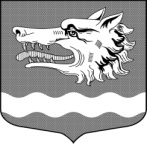 Администрация муниципального образования Раздольевское сельское поселениемуниципального образования Приозерский муниципальный район Ленинградской областиПОСТАНОВЛЕНИЕ27 декабря 2019 года                                                                                      № 266Об   установлении     средней   рыночной стоимости одного   квадратного   метра общей площади  жилья на   первый    квартал 2020 года по муниципальномуобразованию    Раздольевское   сельское   поселение муниципального         образования        Приозерский муниципальный   район    Ленинградской     области  	В целях обеспечения исполнения полномочий по приобретению жилья в муниципальный жилой фонд на территории муниципального образования Раздольевское сельское поселение,  в соответствии с Порядком определения средней  рыночной  стоимости одного квадратного метра общей площади жилья, приобретаемого в муниципальный жилищный фонд по муниципальному образованию Раздольевское сельское поселение, утвержденного постановлением администрации  муниципального образования Раздольевское сельское поселение области от 22.06.2016 года № 141 «Об утверждении Порядка определения средней рыночной стоимости одного квадратного метра общей площади жилья, приобретаемого в муниципальный жилищный фонд по муниципальному образованию Раздольевское сельское поселение», в соответствии с Уставом, администрация муниципального образования Раздольевское сельское поселение ПОСТАНОВЛЯЕТ:1. Установить среднюю рыночную стоимость одного квадратного метра общей площади жилья на первый квартал 2020 года по муниципальному образованию Раздольевское сельское поселение муниципального образования Приозерский муниципальный район Ленинградской в размере 52186 рублей (Приложение1).2. Контроль за исполнением распоряжения оставляю за собой.Глава администрации                                                                           В.В.СтецюкСогласовано:Боброва В.Л.С.А.Потоцкая66-725Разослано: дело-1, отдел по жилищной политике -1.            Приложение 1к постановлению администрацииМО Раздольевское сельское поселениеот 27.12.2019 года № 266Расчет по определению средней рыночной стоимости  общейплощади жилья для определения размера субсидийСт. кред. -   48 000 рублей (данные ООО «Александр-недвижимость» по МО Петровское сельское поселение, ближайшему по численности населения)Ст. строй – 55 000 рублей (данные предоставлены ООО «ВикингСтройИнвест»)Ст. дог. – данных нетПр. стат.  59 018 рублей/ кв.м.Вт. стат. 52 063 рублей/ кв.м.Ст стат. = Пр. стат.+ Вт. стат.                                      2Ст. стат. = 59018 + 52063 = 55 541 рублей/ кв.м.                                 2Среднее значение стоимости 1 кв.м общей площади жилья по муниципальному образованию (Ср_кв.м)Ср_квм= (Ст_кред х 0,92+ Ст_дог х 0,92 + Ст_стат + Ст_строй)                                                           NГде:0,92 – коэффициент, учитывающий долю затрат покупателя по оплате услуг риэлторов, нотариусов, кредитных организаций (банков) и других затрат;N - количество показателей, используемых при расчете;  Ср кв.м = 48000 * 0,92 + 55541+55000= 51 567 рублей/кв.м.                                         32. .СТ кв.м. = Ср. кв.м. х К дефл,  К_дефл = 101,2К_ дефл – К_дефл - индекс-дефлятор, определяемый уполномоченным федеральным органом исполнительной власти на основании дефляторов по видам экономической деятельности, индекса потребительских цен, на расчетный квартал.К. дефл. – 101,2 (Утвержден Министерством экономического развития Российской Федерации) СТ кв.м. = 51 567 х 101,2 = 52 186 рублейСТ кв.м. = 52186 рублейНаименование     муниципального образования Среднерыночная стоимость квадратного метра на 1 квартал 2020 годаРасчётные показателиРасчётные показателиРасчётные показателиРасчётные показателиРасчётные показателиНаименование     муниципального образования Среднерыночная стоимость квадратного метра на 1 квартал 2020 годаСр     кв.м.Ст догСт   кредитСт. стройСт   статРаздольевское сельское поселение5218651567-480005500055541